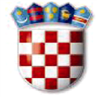 REPUBLIKA HRVATSKAMINISTARSTVO POLJOPRIVREDEPROGRAM ŠKOLSKOG MEDNOG DANA I PROMOCIJE HRVATSKIH PČELINJAKA Zagreb, rujan 2018. godine1. UVODProgramom školskog mednog dana i promocije hrvatskih pčelinjaka (u daljnjem tekstu: Program) provest će se edukacija djece i njihovih roditelja o važnosti konzumiranja meda i njegovog uključivanja u prehranu te će se osigurati pomoć stvaranju boljih uvjeta za pozicioniranje meda hrvatskih pčelinjaka na tržištu.Budući da je u ranoj razvojnoj fazi djece moguće oblikovati njihove prehrambene navike sa ciljem trajnog povećanja udjela meda u njihovoj prehrani, Program će se provoditi u prvim razredima osnovnih škola. Svrha provedbe Programa je podizanje svijesti djece, od rane dobi, o potrebi konzumacije lokalnih poljoprivrednih proizvoda te ukazati na ulogu i značaj pčelarstva u cjelokupnoj poljoprivrednoj proizvodnji, posebice zbog održavanja ekološke ravnoteže i biološke raznolikosti, budući da 84 % biljnih vrsta i 76 % proizvodnje hrane u Europi ovisi o oprašivanju koje obavljaju domaće i divlje pčele.Uporaba jedinstvene nacionalne staklenke za med i pčelinje proizvode dovodi do prepoznatljivosti i različitosti takvih proizvoda na zajedničkom tržištu. Programom se želi promovirati med lokalnih proizvođača (med s hrvatskih pčelinjaka) čime im se daje primjeren značaj kao i doprinos zaštiti okoliša preferiranjem kratkih lanaca opskrbe.2. CILJEVI PROGRAMA Ovaj Program ima za cilj:promoviranje meda lokalnih proizvođačapovećanje unosa meda u prehrani djecepodizanje razine znanja o važnosti zdrave prehrane i nutritivnim vrijednostima medaeduciranje učenika o važnosti pčelarstva za sveukupnu poljoprivrednu proizvodnju i biološku raznolikost.3. MJERE PROGRAMAU okviru ovoga Programa provode se sljedeće mjere:Školski medni danPromocija meda hrvatskih pčelinjaka 4. PROVEDBA MJERA4.1. ŠKOLSKI MEDNI DAN Mjerom školski medni dan financira se nabava meda za raspodjelu učenicima prvih razreda osnovnih škola u iznosu od 60 kuna po kilogramu meda (bez PDV-a). Mjera će se provoditi u osnovnim školama u školskoj godini 2018./2019. na dan Sv. Ambrozija, zaštitnika pčela i pčelara (07. prosinca 2018. godine). Učenicima prvih razreda osnovnih škola dodijelit će se med zapakiran sukladno posebnim pravilima Hrvatskog pčelarskog saveza u „nacionalnu staklenku za med“ (u daljnjem tekstu: nacionalna staklenka za med) volumena 370 mL. Med prihvatljiv za raspodjelu učenicima u okviru ove mjere je gotov proizvod:proizveden u objektima za primarnu proizvodnju pčelinjih proizvoda upisanim u Upisnik registriranih objekata u poslovanju s hranom životinjskog podrijetla koji vodi Ministarstvo poljoprivredezapakiran u nacionalnu staklenku za med nosi oznaku proizvođača i nosi zaštićenu oznaku Med hrvatskih pčelinjaka (nositelj zaštite je Hrvatska poljoprivredna agencija).Agencija za plaćanja u poljoprivredi, ribarstvu i ruralnom razvoju (u daljnjem tekstu: Agencija za plaćanja):objavljuje popis objekata u poslovanju s hranom životinjskog podrijetla koji su registrirani za primarnu proizvodnju pčelinjih proizvoda na svojim mrežnim stranicamaraspisuje Javni poziv za iskaz interesa za sudjelovanje u provedbi ove mjere ( u daljnjem tekstu: Javni poziv)izdaje odluke o isplati i isplaćuje potporu.Pravo sudjelovanja na Javnom pozivu imaju osnivači škola. Osnivači škola su odgovorni za izradu popisa škola koje će sudjelovati u mjeri. Ministarstvo nadležno za obrazovanje dostavit će Agenciji za plaćanja popis škola s brojem učenika na dan 30. rujna 2018.godine.  Detaljni uvjeti za provedbu ove mjere bit će navedeni u Javnom pozivu. Agencija za plaćanja će korisnicima potpore koji su proračunski korisnici isplatiti potporu u obliku predujma u 100% iznosu. Korisnici potpore su dužni najkasnije 15. prosinca 2018. godine dostaviti dokaznu dokumentaciju o provedenoj mjeri, temeljem koje će se utvrditi konačan iznos potpore. Neproračunskim korisnicima potpora će se isplatiti temeljem dostavljene dokumentacije o provedenoj mjeri. U cilju podizanja razine znanja o važnosti zdrave prehrane i nutritivnim vrijednostima meda te educiranja učenika o važnosti pčelarstva za sveukupnu poljoprivrednu proizvodnju i biološku raznolikost Hrvatska poljoprivredna agencija će provoditi aktivnosti informiranja učenika i roditelja. U tom smislu koristit će se raspoloživi alati informiranja (tiskani mediji, elektronski mediji), zatim različiti priručni materijali opće vidljivosti s oznakom Med s hrvatskih pčelinjaka te će se organizirati događaji pod nazivom Medni doručak s hrvatskih pčelinjaka na kojima će se ukazivati na značaj provedbe ovog Programa. Uz navedeno, škole će u suradnji s pčelarskim udrugama i Hrvatskom poljoprivrednom agencijom organizirati i razna druga edukativna događanja kojima će se učenici pobliže upoznati o važnosti pčelarstva za sveukupnu poljoprivredu i bioraznolikost na Zemlji te će uz med djeci biti podijeljena slikovnica edukativnog karaktera kao početna osnova za upoznavanje pčelarstva.Kako upotreba meda u prehrani kod manjeg broja djece koja boluju od dijabetesa ili pate od alergijske preosjetljivosti na med može izazvati zdravstvene poteškoće te da se med ne koristi u prehrani djece do njihove navršene prve godine života, nužno je upoznati roditelje i djecu o navedenim rizicima, a prije same upotrebe meda posavjetovati se s obiteljskim liječnikom.  Stoga je obveza nastavnika koji raspodjeljuju med kao i djelatnika Hrvatske poljoprivredne agencije upoznati roditelje i djecu o navedenim rizicima. 4.2. PROMOCIJA MEDA HRVATSKIH PČELINJAKAMjerom Promocija meda hrvatskih pčelinjaka financira se nabava alata za izradu nacionalne staklenke za med u maksimalnom iznosu od 800.000,00 kuna. Porez na dodanu vrijednost nije prihvatljiv trošak.Uporaba jedinstvene nacionalne staklenke za med i pčelinje proizvode hrvatskih pčelara dovodi do prepoznatljivosti i različitosti takvih proizvoda na zajedničkom tržištu. Dostupnost nacionalne staklenke, uvjeti korištenja kao i nadzor nad njihovim korištenjem uređeno je internim aktom Hrvatskog pčelarskog saveza koji je dizajn nacionalne staklenke za med zaštitio pri nadležnom tijelu sukladno posebnom propisu o industrijskom dizajnu.Korisnik ove mjere je Hrvatski pčelarski savez. Potpora će se dodijeliti za izradu alata za nacionalnu staklenku za med volumena 210 mL i 580 mL. Alati za nacionalnu staklenku za med čija je kupnja financirana Programom ostaju u trajnom vlasništvu Hrvatskog pčelarskog saveza, smiju biti korišteni za proizvodnju staklenki u skladu s pravima i obvezama utvrđenima internim aktom Hrvatskog pčelarskog saveza, na dobrobit svih pčelara te se ne smiju otuđiti niti koristiti za vlastitu dobit pojedinaca. Hrvatski pčelarski savez podnosi zahtjev za financiranje nabave alata za izradu nacionalne staklenke za med Agenciji za plaćanja do 1. prosinca 2018. godine. Uz zahtjev podnositelj je dužan priložiti i račun iz kojeg je vidljiv iznos troška alata i dokaz o plaćenom računu. Agencija za plaćanja temeljem zahtjeva donosi Odluku o isplati.5. PRORAČUN ZA PROVEDBU PROGRAMAZa provedbu ovoga Programa osigurat će se financijska sredstva u ukupnom iznosu od 2.000.000,00 kuna od čega: 1.200.000,00 kuna za mjeru Školski medni dan800.000,00 kuna za mjeru Promocija meda hrvatskih pčelinjaka.